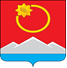 АДМИНИСТРАЦИЯ ТЕНЬКИНСКОГО ГОРОДСКОГО ОКРУГАМАГАДАНСКОЙ ОБЛАСТИП О С Т А Н О В Л Е Н И Е       20.07.2020 № 189-па                 п. Усть-ОмчугОб утверждении сведений о численности муниципальныхслужащих органов местного самоуправления, работников муниципальных учреждений Тенькинского городского округаи фактических затрат на их денежное содержаниеза первое полугодие 2020 годаВо исполнение постановления администрации Тенькинского городского округа Магаданской области от 13 апреля 2016 года № 217-па «Об утверждении порядка опубликования сведений о численности муниципальных служащих органов местного самоуправления, работников муниципальных учреждений Тенькинского городского округа и фактических затрат на их денежное содержание», администрация Тенькинского городского округа Магаданской области    
п о с т а н о в л я е т:1. Утвердить прилагаемые сведения о численности муниципальных  служащих органов местного самоуправления, работников муниципальных учреждений Тенькинского городского округа и фактических затрат на их денежное содержание за первое полугодие 2020 года.2. Настоящее постановление подлежит официальному опубликованию (обнародованию).Сведения о численности муниципальных служащих органовместного самоуправления, работников муниципальных учреждений Тенькинского городского округа и фактических затратна их денежное содержаниеза первое полугодие 2020 года____________________ Глава Тенькинского городского округа   Д.А. Ревутский  Утвержденыпостановлением администрации Тенькинского городского округа Магаданской области20.07.2020 № 189-па№ п/пНаименование показателяЕд. изм.Показатель1.Среднесписочная численность, всегоед.376,3в том числе:1.1.муниципальных служащих органов местного самоуправленияед.73,51.2.работников муниципальных учрежденийед.302,82.Фактические затраты на их денежное содержание, всеготыс. руб.164 979,3в том числе:2.1.муниципальных служащих органов местного самоуправлениятыс. руб.44 487,42.2.работников муниципальных учрежденийтыс. руб.120 491,9